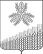 АДМИНИСТРАЦИЯ КРАСНОПОЛЯНСКОГО  СЕЛЬСКОГО ПОСЕЛЕНИЯКУЩЁВСКОГО РАЙОНАПОСТАНОВЛЕНИЕот 11.01.2021г	                                                № 2х. Красная ПолянаОб оплате труда работников муниципальных учреждений Краснополянского сельского поселения Кущевского районаВ соответствии с Решением Совета Краснополянского сельского поселения Кущевского района от 24 декабря 2020 года № 59 «О бюджете Краснополянского сельского поселения Кущевского района на 2021 год», уставом Краснополянского сельского поселения Кущевского района,  п о с т а н о в л я ю:1. Утвердить Положение об оплате труда работников муниципальных учреждений Краснополянского сельского поселения Кущевского района согласно приложению № 1 к настоящему постановлению.2. Утвердить размеры должностных окладов работников муниципальных учреждений Краснополянского сельского поселения Кущевского района согласно приложению № 2 к настоящему постановлению.3. Установить, что действие настоящего постановления распространяется на работников муниципальных учреждений Краснополянского сельского поселения Кущевского района, указанных в приложении № 3 к настоящему постановлению.4. Руководителям муниципальных учреждений в срок до 1 января  2021 года обеспечить приведение локальных актов и трудовых договоров с работниками в соответствие с настоящим постановлением.5. Контроль за выполнением настоящего постановления оставляю за собой.6. Постановление вступает в силу со дня его подписания и распространяется на все правоотношения, возникшие с 01 января 2021 года.Глава Краснополянского сельского поселения Кущевского района		                                             В.А.Сиденко                                                                         ПРИЛОЖЕНИЕ № 1                                                                        УТВЕРЖДЕНОпостановлением администрации Краснополянского сельского поселения                                                                                                 Кущевского района                                                                            от 11.01.2021 г. № 2ПОЛОЖЕНИЕ об оплате труда работников муниципальных учреждений Краснополянского сельского поселения Кущевского районаОбщие положенияПоложение об оплате труда работников муниципальных учреждений Краснополянского сельского поселения Кущевского района разработано в целях сохранения единых подходов и особенностей, связанных с условиями оплаты труда работников муниципальных учреждений Краснополянского сельского поселения Кущевского района, в целях упорядочения оплаты труда работников указанных учреждений, перечень которых устанавливается настоящим постановлением администрации Краснополянского сельского поселения Кущевского района.Оплата труда1. Оплата труда работников муниципальных учреждений Краснополянского сельского поселения Кущевского района состоит из месячного должностного оклада (далее - должностной оклад), ежемесячных и иных дополнительных выплат (далее - дополнительные выплаты).2. Размеры должностных окладов устанавливаются настоящим постановлением администрации Краснополянского сельского поселения Кущевского района.3. Должностные оклады увеличиваются (индексируются) в сроки и в пределах размера повышения (индексации) должностных окладов не муниципальных служащих Краснополянского сельского поселения Кущевского района, если иное не установлено решением Совета Краснополянского сельского поселения Кущевского района о бюджете на соответствующий финансовый год и плановый период.При увеличении (индексации) должностных окладов, их размеры подлежат округлению до целого рубля в сторону увеличения.4. К дополнительным выплатам относятся:1) ежемесячная надбавка за сложность и напряженность труда - в размере до 150 процентов должностного оклада, порядок выплаты и конкретный размер которой определяются работодателем по согласованию с  главой Краснополянского сельского поселения Кущевского района;2) премии по результатам работы (размер премий не ограничивается в пределах фонда оплаты труда), порядок выплаты которых определяется работодателем по согласованию с главой Краснополянского сельского поселения Кущевского района;3) ежемесячное денежное поощрение - в размере до 150 процентов должностного оклада, порядок выплаты и конкретный размер которого определяются работодателем по согласованию с главой Краснополянского сельского поселения Кущевского района;4) стимулирующая надбавка за интенсивность и высокие результаты работы  в размере до  150 процентов должностного оклада;5) единовременная выплата при предоставлении ежегодного оплачиваемого отпуска и материальная помощь - в размере до 3,0  должностных окладов, выплачиваемые в соответствии с положением, утверждаемым работодателем.5. Работникам муниципальных учреждений Краснополянского сельского поселения Кущевского района производятся иные выплаты, предусмотренные соответствующими федеральными законами и иными нормативными правовыми актами.6. При формировании фонда оплаты труда работников муниципальных учреждений Краснополянского сельского поселения Кущевского района сверх средств, направляемых для выплаты должностных окладов, предусматриваются средства для выплаты (в расчете на год):1) ежемесячной надбавки за сложность и напряженность труда - в размере 18 должностных окладов;2)  премий по результатам работы в размере 18 должностных окладов;3) ежемесячного денежного поощрения - в размере 18 должностных окладов;4) стимулирующей надбавки за интенсивность и высокие результаты работы - в размере 18 должностных окладов;5) единовременной выплаты при предоставлении ежегодного оплачиваемого отпуска и материальной помощи - в размере до 3,0 должностного оклада.7. Работодатель имеет право перераспределять средства фонда оплаты труда между выплатами, предусмотренными пунктом 6 настоящего раздела.8. Допускается двойное наименование должности, например, главный специалист, программист. При этом должностной оклад устанавливается по первой должности.Глава  Краснополянского сельскогопоселения Кущевского района                                                                         В.А.Сиденко                                                                     ПРИЛОЖЕНИЕ № 2                                                                       УТВЕРЖДЕНЫпостановлением администрацииКраснополянского сельского поселения                                                                       Кущевского района                                                                         от 11.01.2021 г.  № 2Глава  Краснополянского сельскогопоселения Кущевского района                                                                         В.А.Сиденко                                                              ПРИЛОЖЕНИЕ № 3                                                                 к постановлению администрации                                                                Краснополянского                                                                 сельского поселения                                                                Кущевского района                                                                    от 11.01.2021 г.  № 2ПЕРЕЧЕНЬ муниципальных учреждений Краснополянского сельского поселения Кущевского района    1. Муниципальное казенное учреждение «Производственно-эксплуатационный и социальный центр» Краснополянского сельского поселения Кущевского района;      2. Муниципальное учреждение «Централизованная бухгалтерия Краснополянского сельского поселения» Кущевского района.Глава  Краснополянского сельскогопоселения Кущевского района                                                                         В.А.СиденкоРАЗМЕРЫдолжностных окладов работников муниципальных учреждений Краснополянского сельского поселения Кущевского районаРАЗМЕРЫдолжностных окладов работников муниципальных учреждений Краснополянского сельского поселения Кущевского районаНаименование должности (профессии)Размер месячного должностного оклада (рублей)Размер месячного должностного оклада (рублей)Размер месячного должностного оклада (рублей)1. Должности специалистов и служащих1. Должности специалистов и служащих1. Должности специалистов и служащих1. Должности специалистов и служащихДиректор 13845,0013845,0013845,00Директор, главный бухгалтер 13845,0013845,0013845,00Бухгалтер4436,004436,004436,002. Профессии рабочихТракторист7350,007350,007350,00Водитель7700,007700,007700,00Рабочий по благоустройству6750,006750,006750,00Подсобный рабочий6750,006750,006750,00Разнорабочий7050,007050,007050,00Сторож6750,006750,006750,00Уборщик территории6750,006750,006750,00Документовед8650,008650,008650,00Контролер технического состояния автотранспортных средств7700,007700,007700,00